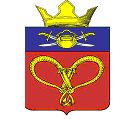 АДМИНИСТРАЦИЯ НАГАВСКОГО СЕЛЬСКОГО ПОСЕЛЕНИЯКОТЕЛЬНИКОВСКОГО МУНИЦИПАЛЬНОГО РАЙОНАВОЛГОГРАДСКОЙ ОБЛАСТИПОСТАНОВЛЕНИЕот 07.09.2020 г. № 53   О мерах по поддержке субъектов малого и среднего предпринимательства, заключивших договоры купли-продажи недвижимого имущества, находящегося в собственности Нагавского сельского поселения Котельниковского муниципального районаВолгоградской области, в соответствии с Федеральным законом от 22.07.2008 г. № 159-ФЗ «Об особенностях отчуждения недвижимого имущества, находящегося в государственной или в муниципальной собственности и арендуемого субъектами малого и среднего предпринимательства, и о внесении изменений в отдельные законодательные акты Российской Федерации»Администрация Нагавского сельского поселения Котельниковского муниципального района Волгоградской области постановляет:Установить, что субъекты малого и среднего предпринимательства, заключившие после 16.03.2020 г. договоры купли-продажи недвижимогоимущества, находящегося в собственности Нагавского сельского поселения Котельниковского муниципального района Волгоградской области, при реализации преимущественного права на приобретение арендуемого имущества в соответствии с Федеральным законом  от 22.07.2008 г. № 159-ФЗ «Об особенностях отчуждения недвижимого имущества, находящегося в государственной или в муниципальной собственности и арендуемого субъектами малого и среднего предпринимательства, и о внесении изменений в отдельные законодательные акты Российской Федерации», на основании обращений таких субъектов малого и среднего предпринимательства получают отсрочку уплаты платежей за приобретенное недвижимое имущество на период по 30.09.2020 г. и возможность их уплаты равными частями ежемесячно до 31.12.2020 г.  Администрации Нагавского сельского поселения Котельниковского муниципального района Волгоградской области в течение трех рабочих дней со дня обращения субъекта малого или среднего предпринимательства, указанного в пункте 1 настоящегопостановления, обеспечить заключение соответствующего дополнительного соглашения.3. Настоящее постановление вступает в силу после его официального обнародования и распространяет свое действие на отношения, возникшие с 16.03.2020 г.Глава Нагавскогосельского поселения	П.А.Алпатов